Результат интеллектуальной деятельностив виде секрета производства (ноу-хау)Рекламно-техническое описание результата интеллектуальной деятельности «СОБСТВЕННЫЙ ОБРАЗОВАТЕЛЬНЫЙ СТАНДАРТ ПО НАПРАВЛЕНИЮ ПОДГОТОВКИ «БИЗНЕС-ИНФОРМАТИКА» (УРОВНИ БАКАЛАВРИАТА И МАГИСТРАТУРЫ)Разработан в рамках научно-исследовательской работы по теме:«Разработка собственного образовательного стандарта по направлению подготовки «Бизнес-информатика» (уровни бакалавриата и магистратуры)», выполненной по заданию Научного Фонда Финуниверситета в 2019 годуСведения об авторах: Содержание РИД:1. Образовательный стандарт высшего образования федерального государственного образовательного бюджетного учреждения высшего образования  «Финансовый университет при Правительстве Российской Федерации». Направление подготовки «Бизнес-информатика»(уровень высшего образования: бакалавриат).2. Образовательный стандарт высшего образования федерального государственного образовательного бюджетного учреждения высшего образования «Финансовый университет при Правительстве Российской Федерации». Направление подготовки «Бизнес-информатика» (уровень высшего образования: магистратура)Материалы РИД, выполненного в рамках НИР на тему: «Разработка собственного образовательного стандарта по направлению подготовки «Бизнес-информатика» (уровни бакалавриата и магистратуры)», могут быть использованы при организации процесса подготовки кадров по направлению «Бизнес-информатика» (уровни бакалавриата и магистратуры), что позволит повысить эффективность образовательных технологий и качество обучения.Образовательные стандарты представляют собой комплекс основных характеристик образования (объем, содержание, планируемые результаты), организационно-педагогических условий, форм аттестации, который представлен в виде общей характеристики образовательной программы, учебного плана, календарного учебного графика, рабочих программ дисциплин, программ практик, оценочных средств, методических материалов и является адаптированной образовательной программой для инвалидов и лиц с ограниченными возможностями здоровья. Каждый компонент образовательных программ разработан в форме единого документа или комплекта документов. Порядок разработки и утверждения образовательных программ высшего образования – программ бакалавриата и программ магистратуры в Финансовом университете установлен Финансовым университетом на основе Порядка организации и осуществления образовательной деятельности по образовательным программам высшего образования – программам бакалавриата, программам специалитета, программам магистратуры (приказ Минобрнауки России от 05.04.2017 № 301). 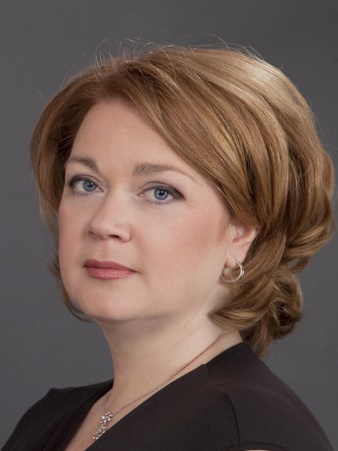 Алтухова Наталья Фаридовна к.э.н., доцент, зав кафедрой «Бизнес-информатика». Контакты:Адрес 105187, Москва, ул. Щербаковская, 38, оф. 215Телефон 8-903-961-96-90Электронный адрес: NFAltuhova@fa.ru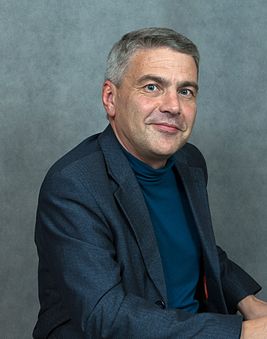 Славин Борис Борисович к.ф-м.н, профессор кафедры «Бизнес-информатика». Контакты:Адрес 105187, Москва, ул. Щербаковская, 38, оф. 215Телефон 8-903-742-85-49Электронный адрес: BBSlavin@fa.ru Ireg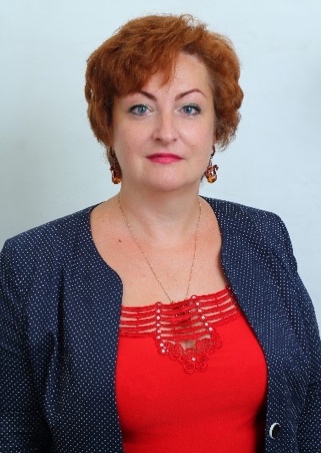 Васильева Елена Викторовна д.э.н., доцент, профессор кафедры, зам. зав. кафедрой  «Бизнес-информатика». Контакты: Адрес 105187, Москва, ул. Щербаковская, 38, оф. 215Телефон 8-903-511-83-72Электронный адрес: EVVasileva@fa.ru 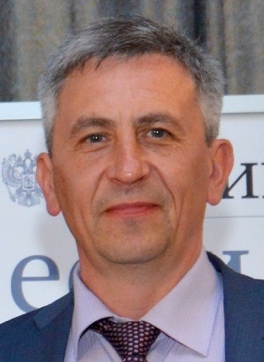 Зараменских Евгений Петрович, к.т.н., доцент кафедры «Бизнес-информатика». Контакты:Адрес 105187, Москва, ул. Щербаковская, 38, оф. 215Телефон 8-916-675-77-36Электронный адрес: epzaramenskikh@fa.ru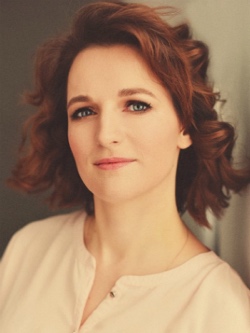 Долганова Ольга Игоревна, к.э.н, доцент кафедры «Бизнес-информатика». Контакты:Адрес 105187, Москва, ул. Щербаковская, 38, оф. 215Телефон 8-916-871-27-39Электронный адрес: oidolganova@fa.ru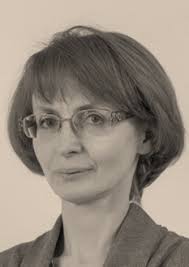 Морозова Ольга Анатольевна, к.т.н, доцент кафедры «Бизнес-информатика»Контакты:Адрес 105187, Москва, ул. Щербаковская, 38, оф. 215Телефон 8-916-546-77-68Электронный адрес: oamorozova@fa.ru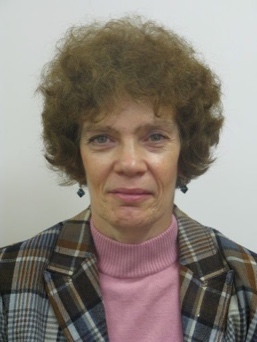 Аншина Марина Львовна, доцент кафедры «Бизнес-информатика»Контакты:Адрес 105187, Москва, ул. Щербаковская, 38, оф. 215Телефон 8-916-633-53-42Электронный адрес: mlanshina@fa.ru 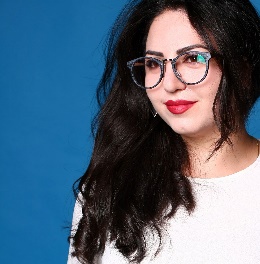 Мирзоян Мариам Валериковна, ассистент кафедры «Бизнес-информатика»Контакты:Адрес 105187, Москва, ул. Щербаковская, 38, оф. 215Телефон 8-917-507-32-40Электронный адрес: mvmirzoyan@fa.ru 